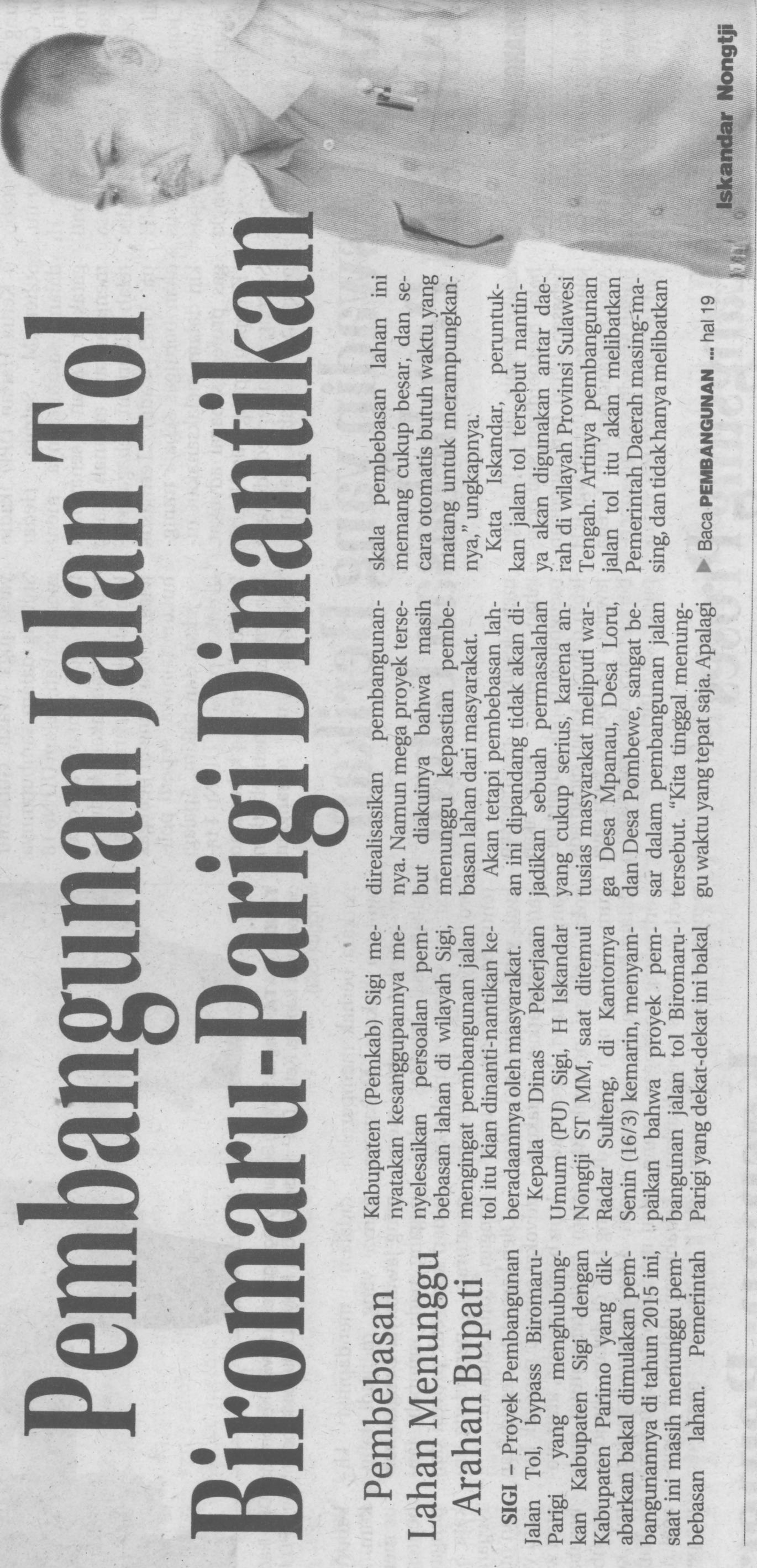 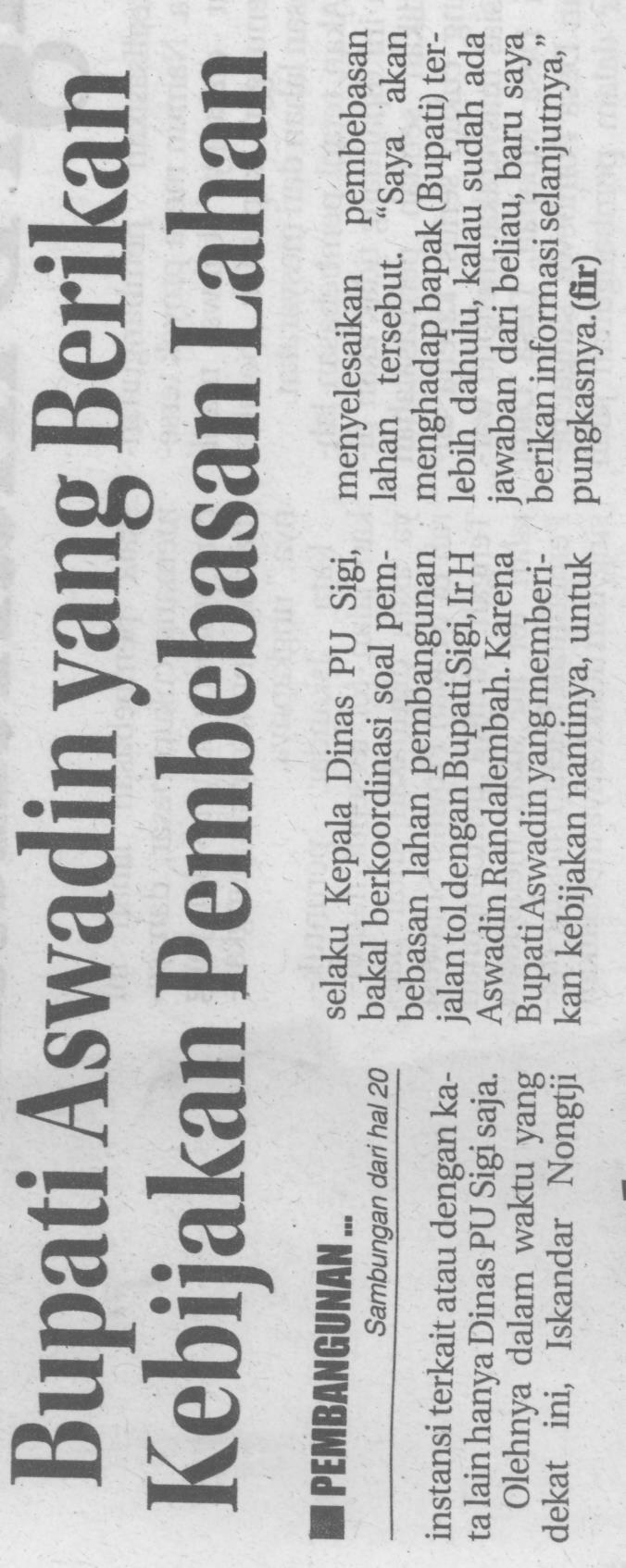 Harian    :RadarKasubaudSulteng 1Hari, tanggal:Selasa, 17 Maret 2015KasubaudSulteng 1Keterangan:Pembangunan Jalan Tol Biromaru-Parigi DinantikanKasubaudSulteng 1Entitas:SigiKasubaudSulteng 1